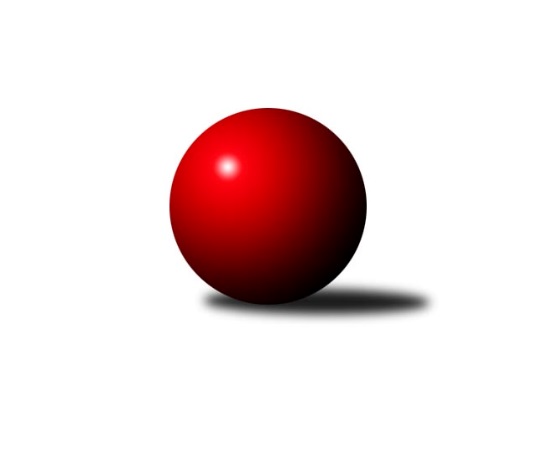 Č.11Ročník 2022/2023	27.11.2022Nejlepšího výkonu v tomto kole: 1770 dosáhlo družstvo: TJ Lokomotiva Liberec BKrajský přebor Libereckého kraje 2022/2023Výsledky 11. kolaSouhrnný přehled výsledků:TJ Kuželky Česká Lípa C	- TJ Kuželky Česká Lípa B	0:6	1503:1651	0.5:7.5	23.11.TJ Kovostroj Děčín B	- OK Mikulášovice	1.5:4.5	1559:1570	4.0:4.0	24.11.SK Skalice C	- TJ Doksy A	0:6	1615:1673	2.0:6.0	24.11.TJ Lokomotiva Liberec B	- TJ Spartak Chrastava	5:1	1770:1570	6.0:2.0	24.11.SK Skalice B	- TJ Doksy B	5:1	1641:1556	6.0:2.0	25.11.TJ Sokol Blíževedly	- SK Šluknov B	5:1	1599:1482	4.0:4.0	26.11.TJ Bižuterie Jablonec n.N. A	- TJ Bižuterie Jablonec n.N. B		dohrávka		29.11.Tabulka družstev:	1.	TJ Kuželky Česká Lípa B	11	9	0	2	47.0 : 19.0 	58.5 : 29.5 	 1659	18	2.	OK Mikulášovice	10	8	0	2	44.0 : 16.0 	56.0 : 24.0 	 1639	16	3.	TJ Lokomotiva Liberec B	11	7	1	3	39.0 : 27.0 	50.0 : 38.0 	 1676	15	4.	TJ Doksy A	9	7	0	2	37.5 : 16.5 	48.0 : 24.0 	 1668	14	5.	TJ Kovostroj Děčín B	11	6	1	4	41.5 : 24.5 	54.0 : 34.0 	 1629	13	6.	TJ Bižuterie Jablonec n.N. A	8	6	0	2	35.0 : 13.0 	42.0 : 22.0 	 1640	12	7.	TJ Spartak Chrastava	10	6	0	4	35.5 : 24.5 	44.5 : 35.5 	 1602	12	8.	SK Šluknov B	11	6	0	5	37.0 : 29.0 	49.0 : 39.0 	 1607	12	9.	TJ Sokol Blíževedly	11	5	0	6	31.5 : 34.5 	39.0 : 49.0 	 1583	10	10.	TJ Bižuterie Jablonec n.N. B	9	3	0	6	16.5 : 37.5 	22.0 : 50.0 	 1538	6	11.	TJ Doksy B	10	3	0	7	18.5 : 41.5 	27.0 : 53.0 	 1516	6	12.	SK Skalice B	11	2	1	8	21.0 : 45.0 	33.0 : 55.0 	 1509	5	13.	TJ Kuželky Česká Lípa C	11	2	0	9	13.5 : 52.5 	24.0 : 64.0 	 1446	4	14.	SK Skalice C	11	0	1	10	14.5 : 51.5 	29.0 : 59.0 	 1487	1Podrobné výsledky kola:	 TJ Kuželky Česká Lípa C	1503	0:6	1651	TJ Kuželky Česká Lípa B	Marie Kubánková	 	 198 	 195 		393 	 0:2 	 418 	 	211 	 207		Miloslav Pöra	Martin Najman ml.	 	 194 	 192 		386 	 0:2 	 418 	 	205 	 213		Petr Steinz	Jindra Najmanová	 	 177 	 174 		351 	 0:2 	 427 	 	216 	 211		Dan Paszek	Václav Žitný	 	 171 	 202 		373 	 0.5:1.5 	 388 	 	186 	 202		Jiří Coubalrozhodčí: Miroslav MalýNejlepší výkon utkání: 427 - Dan Paszek	 TJ Kovostroj Děčín B	1559	1.5:4.5	1570	OK Mikulášovice	Ladislav Bírovka	 	 194 	 215 		409 	 1:1 	 409 	 	206 	 203		Miluše Trojanová	Jiří Houdek *1	 	 188 	 197 		385 	 1:1 	 374 	 	196 	 178		Monika Soukupová	Jiří Vokřál	 	 175 	 199 		374 	 1:1 	 381 	 	197 	 184		Petr Kalousek	Tomáš Mrázek	 	 208 	 183 		391 	 1:1 	 406 	 	205 	 201		Miroslav Soukuprozhodčí: Petr Veselýstřídání: *1 od 51. hodu Marie KokešováNejlepšího výkonu v tomto utkání: 409 kuželek dosáhli: Ladislav Bírovka, Miluše Trojanová	 SK Skalice C	1615	0:6	1673	TJ Doksy A	Jiří Horník	 	 193 	 232 		425 	 1:1 	 431 	 	219 	 212		Jiří Kuric	Jitka Vlasáková	 	 200 	 175 		375 	 1:1 	 387 	 	193 	 194		Aleš Stach	Petr Hňoupek	 	 186 	 204 		390 	 0:2 	 412 	 	205 	 207		Jaroslava Vacková	Robert Křenek	 	 202 	 223 		425 	 0:2 	 443 	 	207 	 236		Václav Paluskarozhodčí: Oldřich VlasákNejlepší výkon utkání: 443 - Václav Paluska	 TJ Lokomotiva Liberec B	1770	5:1	1570	TJ Spartak Chrastava	Luboš Dvořák	 	 259 	 265 		524 	 2:0 	 371 	 	192 	 179		Karel Mottl	Jitka Havlíková	 	 218 	 207 		425 	 2:0 	 384 	 	190 	 194		Danuše Husáková	Bohumír Dušek	 	 203 	 209 		412 	 1:1 	 427 	 	191 	 236		Ludvík Szabo	Jana Kořínková *1	 	 211 	 198 		409 	 1:1 	 388 	 	187 	 201		Jana Vokounovározhodčí: Bohumír Dušekstřídání: *1 od 51. hodu Jaromír TomášekNejlepší výkon utkání: 524 - Luboš Dvořák	 SK Skalice B	1641	5:1	1556	TJ Doksy B	Jaroslava Kozáková	 	 189 	 193 		382 	 0:2 	 426 	 	205 	 221		Petr Mádl	Eduard Kezer st.	 	 218 	 213 		431 	 2:0 	 373 	 	177 	 196		Václav Bláha st.	Miroslava Löffelmannová	 	 204 	 203 		407 	 2:0 	 363 	 	171 	 192		Marek Kozák	Petr Tregner	 	 212 	 209 		421 	 2:0 	 394 	 	199 	 195		Kamila Klímovározhodčí: Ladislav Javorek st.Nejlepší výkon utkání: 431 - Eduard Kezer st.	 TJ Sokol Blíževedly	1599	5:1	1482	SK Šluknov B	Pavel Hájek	 	 166 	 183 		349 	 0:2 	 383 	 	193 	 190		Petr Tichý	Ludmila Tomášková	 	 155 	 212 		367 	 1:1 	 332 	 	169 	 163		Jan Marušák	Petr Guth	 	 217 	 211 		428 	 1:1 	 408 	 	184 	 224		Anita Morkusová	Jiří Přeučil	 	 234 	 221 		455 	 2:0 	 359 	 	196 	 163		Dušan Knoblochrozhodčí: Pavel HájekNejlepší výkon utkání: 455 - Jiří PřeučilPořadí jednotlivců:	jméno hráče	družstvo	celkem	plné	dorážka	chyby	poměr kuž.	Maximum	1.	Luboš Dvořák 	TJ Lokomotiva Liberec B	443.71	306.3	137.4	6.0	4/6	(524)	2.	Jiří Kuric 	TJ Doksy A	439.71	300.4	139.3	4.9	7/7	(478)	3.	Miroslav Soukup 	OK Mikulášovice	438.00	300.5	137.5	5.3	6/7	(500)	4.	Petr Steinz 	TJ Kuželky Česká Lípa B	435.80	305.4	130.4	7.4	4/5	(474)	5.	Jiří Přeučil 	TJ Sokol Blíževedly	435.24	304.2	131.0	5.4	5/6	(475)	6.	Václav Paluska 	TJ Doksy A	435.14	292.3	142.9	4.3	7/7	(474)	7.	Pavel Nežádal 	TJ Bižuterie Jablonec n.N. A	434.17	305.8	128.3	5.8	6/7	(457)	8.	Josef Kuna 	TJ Bižuterie Jablonec n.N. B	433.04	292.8	140.3	6.2	5/5	(460)	9.	Ladislav Bírovka 	TJ Kovostroj Děčín B	431.50	296.6	134.9	7.1	5/6	(471)	10.	Vojtěch Trojan 	OK Mikulášovice	431.21	297.3	133.9	5.2	6/7	(458)	11.	Ludvík Szabo 	TJ Spartak Chrastava	429.24	290.2	139.0	4.4	5/6	(456)	12.	Roman Slavík 	TJ Kovostroj Děčín B	425.28	294.2	131.1	5.1	6/6	(505)	13.	Anton Zajac 	TJ Lokomotiva Liberec B	424.60	295.2	129.4	6.1	5/6	(448)	14.	Zdeněk Vokatý 	TJ Bižuterie Jablonec n.N. A	419.86	299.1	120.7	5.9	7/7	(438)	15.	Jitka Havlíková 	TJ Lokomotiva Liberec B	419.70	288.4	131.3	7.1	6/6	(457)	16.	Anita Morkusová 	SK Šluknov B	419.53	301.5	118.1	7.2	6/6	(460)	17.	Jiří Coubal 	TJ Kuželky Česká Lípa B	416.75	285.8	130.9	9.3	4/5	(455)	18.	Petr Tregner 	SK Skalice B	414.40	286.5	127.9	6.7	5/6	(469)	19.	Dan Paszek 	TJ Kuželky Česká Lípa B	413.81	293.4	120.4	9.1	4/5	(443)	20.	Petr Tichý 	SK Šluknov B	413.73	288.9	124.9	9.8	5/6	(466)	21.	Tomáš Mrázek 	TJ Kovostroj Děčín B	413.42	289.8	123.7	6.7	4/6	(429)	22.	Bohumír Dušek 	TJ Lokomotiva Liberec B	411.80	291.2	120.6	7.5	5/6	(455)	23.	Miluše Trojanová 	OK Mikulášovice	408.07	290.7	117.4	7.0	5/7	(442)	24.	Karel Mottl 	TJ Spartak Chrastava	407.24	288.4	118.8	9.9	5/6	(456)	25.	Alois Veselý 	TJ Sokol Blíževedly	407.00	287.2	119.8	10.5	6/6	(446)	26.	Dušan Knobloch 	SK Šluknov B	405.81	286.9	118.9	9.2	6/6	(442)	27.	Jiří Horník 	SK Skalice C	405.75	284.0	121.8	10.7	4/5	(427)	28.	Miloslav Pöra 	TJ Kuželky Česká Lípa B	401.24	290.7	110.6	11.9	5/5	(472)	29.	Jana Kořínková 	TJ Lokomotiva Liberec B	400.96	279.2	121.8	8.4	5/6	(440)	30.	Eduard Kezer  st.	SK Skalice B	399.75	279.5	120.3	10.8	4/6	(439)	31.	Petr Kalousek 	OK Mikulášovice	399.67	279.4	120.3	9.6	6/7	(463)	32.	Daniel Hokynář 	TJ Bižuterie Jablonec n.N. B	399.12	282.3	116.8	9.9	5/5	(440)	33.	Jana Vokounová 	TJ Spartak Chrastava	398.95	288.7	110.3	10.9	5/6	(423)	34.	Jaroslava Vacková 	TJ Doksy A	395.70	281.2	114.5	8.4	5/7	(422)	35.	Václav Bláha  st.	TJ Doksy B	393.44	277.0	116.4	12.3	5/5	(432)	36.	Aleš Stach 	TJ Doksy A	390.47	283.7	106.8	10.0	5/7	(432)	37.	Václav Žitný 	TJ Kuželky Česká Lípa C	386.36	280.9	105.5	11.6	6/6	(436)	38.	Petr Mádl 	TJ Doksy B	383.60	267.8	115.9	13.6	4/5	(426)	39.	Danuše Husáková 	TJ Spartak Chrastava	383.22	273.1	110.2	11.8	6/6	(422)	40.	Josef Matějka 	TJ Sokol Blíževedly	382.75	278.8	104.0	10.9	4/6	(432)	41.	Ladislav Javorek  st.	SK Skalice B	380.58	275.1	105.5	10.8	6/6	(410)	42.	Pavel Hájek 	TJ Sokol Blíževedly	380.53	270.5	110.0	12.0	6/6	(425)	43.	Marek Kozák 	TJ Doksy B	380.05	277.1	103.0	13.0	5/5	(418)	44.	Jan Marušák 	SK Šluknov B	379.25	272.1	107.1	12.0	6/6	(407)	45.	Martin Foltyn 	SK Skalice C	378.83	273.3	105.6	15.2	4/5	(415)	46.	Robert Hokynář 	TJ Bižuterie Jablonec n.N. B	371.24	270.4	100.8	14.8	5/5	(410)	47.	Petr Hňoupek 	SK Skalice C	366.50	268.4	98.1	15.6	5/5	(424)	48.	Václav Bláha  ml.	TJ Doksy B	366.17	273.5	92.7	15.6	4/5	(394)	49.	Jindra Najmanová 	TJ Kuželky Česká Lípa C	363.67	255.2	108.5	12.4	4/6	(398)	50.	Marie Kubánková 	TJ Kuželky Česká Lípa C	362.17	265.1	97.0	15.2	6/6	(409)	51.	Libuše Lapešová 	TJ Kuželky Česká Lípa C	357.00	251.3	105.7	13.2	5/6	(410)	52.	Miroslava Löffelmannová 	SK Skalice B	352.75	267.4	85.3	18.6	4/6	(407)	53.	Iva Kunová 	TJ Bižuterie Jablonec n.N. B	329.40	235.8	93.6	14.4	5/5	(343)	54.	Petra Javorková 	SK Skalice B	329.00	250.0	79.0	21.0	4/6	(377)		Martin Zeman 	SK Skalice C	431.00	303.0	128.0	7.0	2/5	(456)		Antonín Hrabě 	TJ Kovostroj Děčín B	428.00	287.0	141.0	2.0	2/6	(432)		Jaroslav Košek 	TJ Kuželky Česká Lípa B	426.47	292.5	134.0	6.4	3/5	(491)		Jakub Šimon 	TJ Doksy A	419.17	291.7	127.5	8.3	3/7	(438)		Daniel Paterko 	TJ Bižuterie Jablonec n.N. A	417.17	295.7	121.5	5.3	3/7	(450)		Robert Křenek 	SK Skalice C	416.33	297.7	118.7	7.3	1/5	(439)		Jiří Vokřál 	TJ Kovostroj Děčín B	411.00	297.8	113.3	6.8	2/6	(426)		Jaroslava Kozáková 	SK Skalice B	402.00	285.2	116.8	12.8	1/6	(437)		Jiří Kraus 	TJ Kuželky Česká Lípa B	401.67	295.3	106.3	16.7	3/5	(410)		Petr Guth 	TJ Sokol Blíževedly	401.38	277.4	124.0	7.3	2/6	(428)		Matouš Janda 	TJ Bižuterie Jablonec n.N. A	401.38	278.4	123.0	9.4	4/7	(415)		Miroslav Pastyřík 	TJ Bižuterie Jablonec n.N. A	399.25	287.8	111.5	9.4	4/7	(431)		Radek Kozák 	TJ Doksy A	396.67	279.3	117.3	5.2	3/7	(416)		Libor Křenek 	SK Skalice C	395.40	281.4	114.0	11.6	1/5	(404)		Ludvík Kvasil 	OK Mikulášovice	392.50	287.5	105.0	10.5	2/7	(417)		Jiří Tůma 	TJ Bižuterie Jablonec n.N. A	386.33	278.0	108.3	10.7	3/7	(423)		Martin Najman  ml.	TJ Kuželky Česká Lípa C	386.00	278.0	108.0	10.0	1/6	(386)		Jaroslav Chlumský 	TJ Spartak Chrastava	383.67	271.7	112.0	10.3	3/6	(402)		Ladislava Šmídová 	SK Skalice B	380.50	282.5	98.0	17.0	2/6	(391)		Petr Dvořák 	TJ Kuželky Česká Lípa C	380.00	293.0	87.0	22.0	1/6	(380)		Rostislav Doležal 	SK Skalice C	373.00	255.0	118.0	14.0	1/5	(373)		Petr Veselý 	TJ Kovostroj Děčín B	370.00	264.0	106.0	18.0	1/6	(370)		Kamila Klímová 	TJ Doksy B	369.00	259.0	110.0	10.0	2/5	(394)		Monika Soukupová 	OK Mikulášovice	366.67	264.3	102.3	13.3	3/7	(410)		Jiří Klíma  ml.	TJ Doksy B	364.67	262.3	102.3	14.7	1/5	(397)		Ludmila Tomášková 	TJ Sokol Blíževedly	363.67	273.1	90.6	16.1	3/6	(393)		Adam Patočka 	TJ Bižuterie Jablonec n.N. B	363.00	267.5	95.5	15.0	1/5	(385)		Jaroslav Jeník 	TJ Spartak Chrastava	363.00	271.0	92.0	14.5	2/6	(381)		Zdeněk Tříško 	OK Mikulášovice	355.00	258.5	96.5	14.3	2/7	(437)		Pavel Leger 	TJ Kuželky Česká Lípa C	354.25	257.8	96.5	15.8	2/6	(368)		Věra Navrátilová 	SK Šluknov B	354.25	265.3	89.0	15.5	2/6	(363)		Marie Kokešová 	TJ Kovostroj Děčín B	347.50	263.5	84.0	16.5	2/6	(375)		Filip Doležal 	TJ Doksy B	346.50	252.0	94.5	16.0	2/5	(356)		Jitka Vlasáková 	SK Skalice C	343.40	256.7	86.7	16.6	2/5	(383)		Marek Doležal 	SK Skalice C	322.25	242.3	80.0	25.5	2/5	(373)		Jiří Houdek 	TJ Kovostroj Děčín B	320.00	270.0	50.0	34.0	1/6	(320)		Dalibor Češek 	TJ Kuželky Česká Lípa C	317.83	237.8	80.0	21.8	3/6	(371)		Michal Valeš 	TJ Doksy B	316.00	244.0	72.0	19.0	1/5	(316)		Milan Hňoupek 	SK Skalice C	305.25	220.5	84.8	20.0	2/5	(359)		Monika Starkbaumová 	TJ Doksy B	292.00	214.0	78.0	23.0	1/5	(292)Sportovně technické informace:Starty náhradníků:registrační číslo	jméno a příjmení 	datum startu 	družstvo	číslo startu
Hráči dopsaní na soupisku:registrační číslo	jméno a příjmení 	datum startu 	družstvo	25760	Martin Najman ml.	23.11.2022	TJ Kuželky Česká Lípa C	Program dalšího kola:12. kolo29.11.2022	út	17:00	TJ Bižuterie Jablonec n.N. A - TJ Bižuterie Jablonec n.N. B (dohrávka z 11. kola)	30.11.2022	st	17:00	TJ Kuželky Česká Lípa C - SK Šluknov B	30.11.2022	st	17:00	TJ Kuželky Česká Lípa B - TJ Doksy B	1.12.2022	čt	17:00	TJ Kovostroj Děčín B - TJ Spartak Chrastava	1.12.2022	čt	17:00	SK Skalice C - TJ Bižuterie Jablonec n.N. A	2.12.2022	pá	17:00	SK Skalice B - TJ Bižuterie Jablonec n.N. B	2.12.2022	pá	17:00	OK Mikulášovice - TJ Doksy A	3.12.2022	so	9:00	TJ Sokol Blíževedly - TJ Lokomotiva Liberec B	3.12.2022	so	10:00	TJ Doksy B - TJ Bižuterie Jablonec n.N. B (dohrávka z 6. kola)	Nejlepší šestka kola - absolutněNejlepší šestka kola - absolutněNejlepší šestka kola - absolutněNejlepší šestka kola - absolutněNejlepší šestka kola - dle průměru kuželenNejlepší šestka kola - dle průměru kuželenNejlepší šestka kola - dle průměru kuželenNejlepší šestka kola - dle průměru kuželenNejlepší šestka kola - dle průměru kuželenPočetJménoNázev týmuVýkonPočetJménoNázev týmuPrůměr (%)Výkon5xLuboš DvořákLok. Liberec B5246xLuboš DvořákLok. Liberec B1235246xJiří PřeučilBlíževedly4556xJiří PřeučilBlíževedly113.294556xVáclav PaluskaDoksy A4435xVáclav PaluskaDoksy A111.494431xEduard Kezer st.Skalice B4316xJiří KuricDoksy A108.474314xJiří KuricDoksy A4312xEduard Kezer st.Skalice B108.474311xPetr GuthBlíževedly4281xPetr MádlDoksy B107.21426